Период с 06.04.2020 по 12.04.202 неделя    1задание:   Рассказать детям историю космонавтики, познакомить с первым     космонавтом Ю.А.Гагариным. 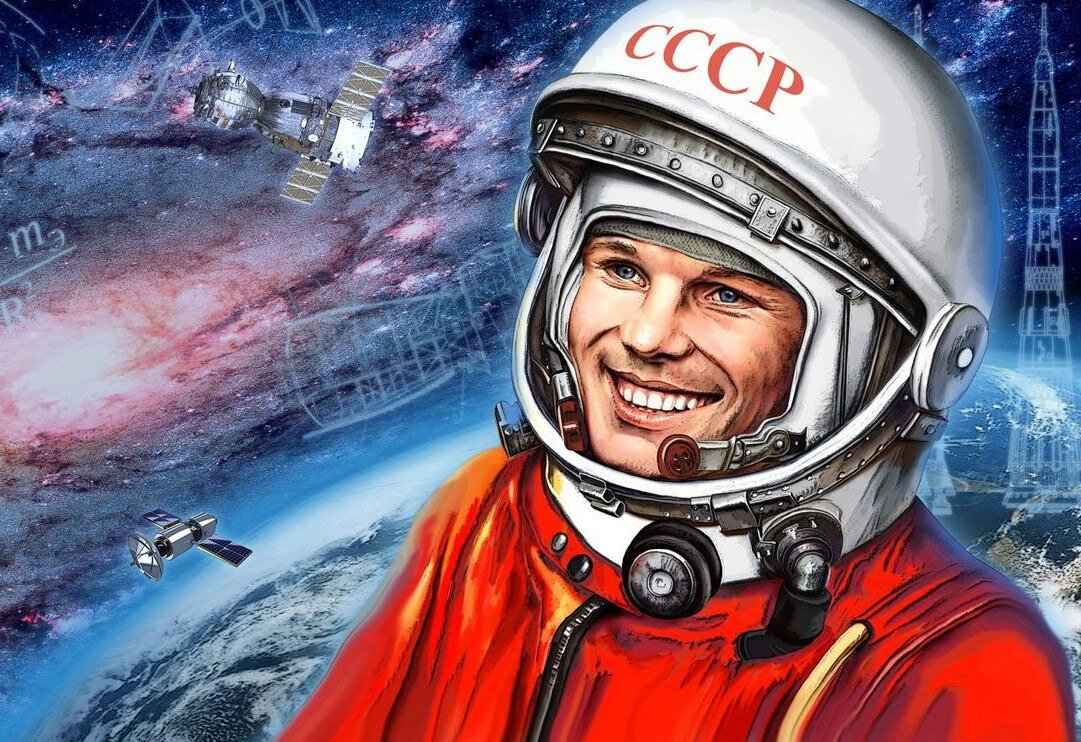 2задание:Загадки о космосе: Ночью с Солнцем я меняюсьИ на небе зажигаюсь.Сыплю мягкими лучами,Словно серебром.Полной быть могу ночами,А могу - серпом. (Луна)В космосе с хвостом летаю,Пыль вселенной подметаю.Как метла, мой длинный хвостПроведет уборку звезд. (Комета)Эти звездочки, как искры,Падают и гаснут быстро.Зажигают среди ночиВ небе звездный дождик,Словно эти огонечкиРисовал художник. (Метеориты)Я лечу вокруг Земли,Отражаю вниз сигнал,Чтобы зрители моглиПринимать телеканал. (Спутник)Он в скафандре, со страховкойВышел на орбиту.Кораблю поправил ловкоКабель перебитый. (Космонавт, астронавт)В космосе нет сковородкиИ кастрюли тоже нет.Тут и каша, и селедка,И борщи, и винегрет -Расфасованы, как крем!Космонавтом буду.Из чего-то я поем,Вовсе без посуды. (Из тюбиков)В космосе всегда мороз,Лета не бывает.Космонавт, проверив трос,Что-то надевает.Та одежда припасетИ тепло, и кислород. (Скафандр)Есть окошко в корабле -"Челенджере", "Мире".Но не то, что на Земле -В доме и в квартире.В форме круга то окно,Очень прочное оно. (Иллюминатор)Из какого ковша
Не пьют, не едят,
А только на него глядят?(Ответ: Большая Медведица)Самый первый в космосе
Летел с огромной скоростью
Отважный русский парень,
Наш космонавт …(Ответ: Гагарин)Посчитать совсем не просто
Ночью в темном небе звезды.
Знает все наперечет
Звезды в небе …(Ответ: Звездочет)Что видно только ночью?(Ответ: Звезды)3задание:Рисование по точкам космических элементов.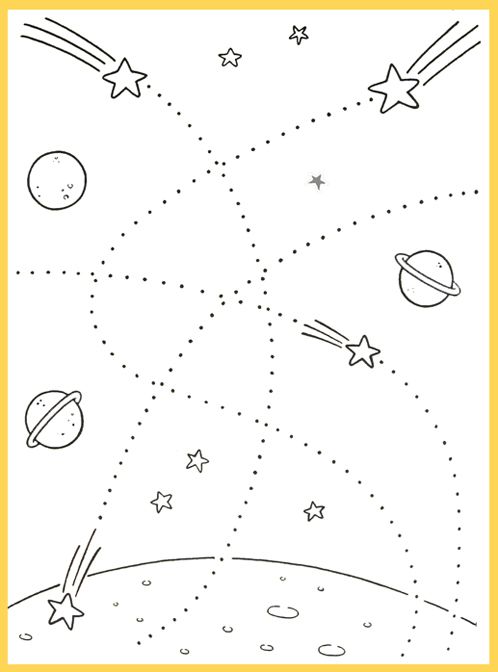 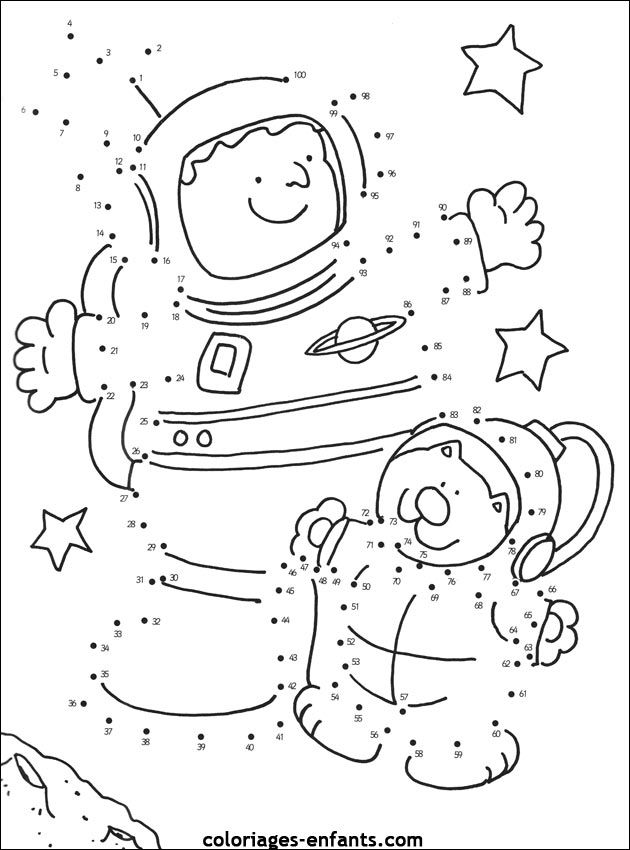 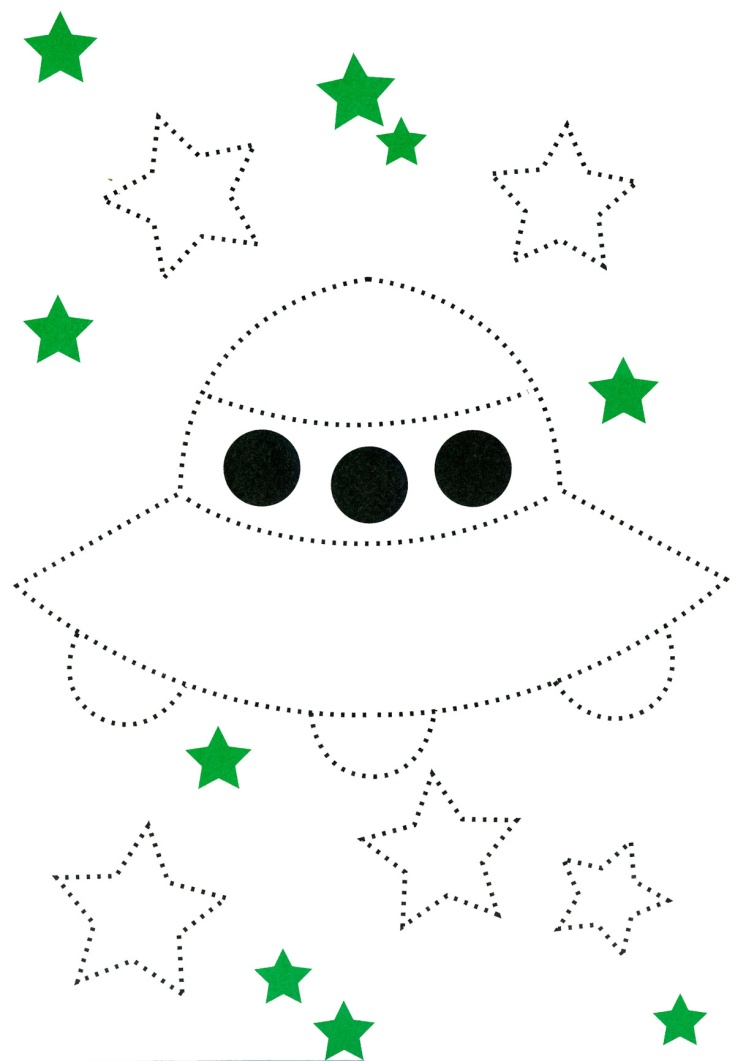 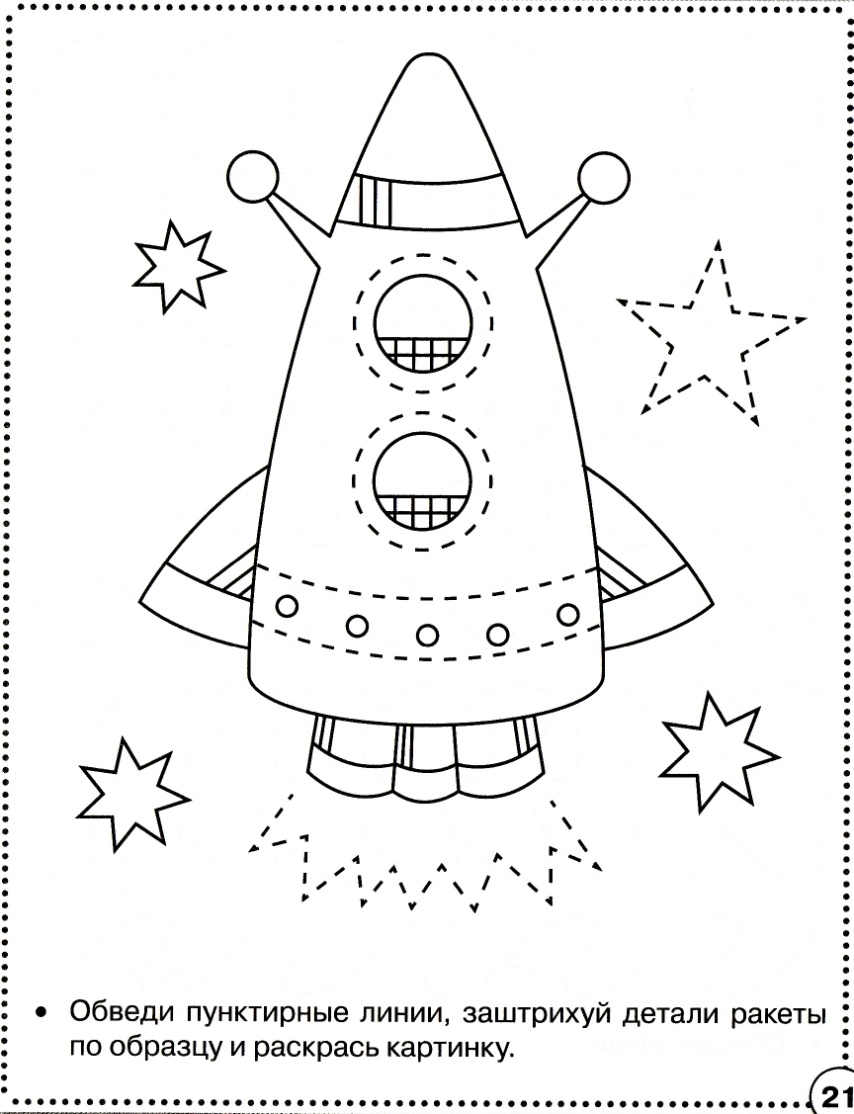 